Консультация для родителей кризис 7 лет7 лет – сложный период в жизни ребёнка. Это время, когда ломаются его представления о мире, формировавшиеся всё раннее детство. Игровая деятельность меняется на учебную, детский сад на школу (или ее ожидание).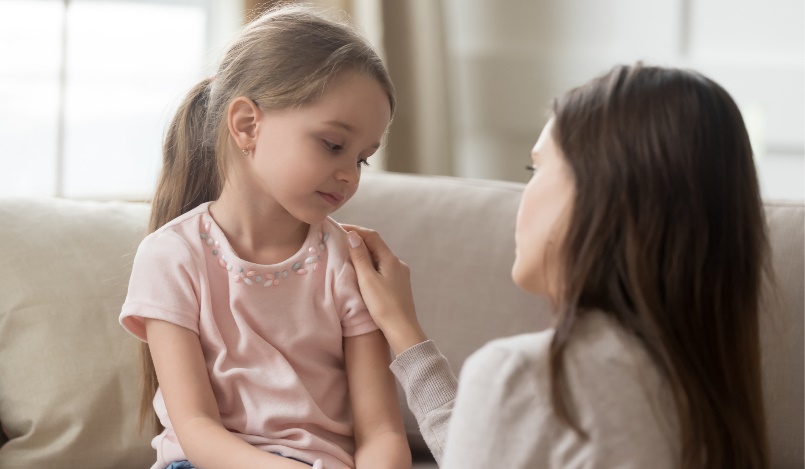 Особенности ребенка в период кризиса 7 лет:Ребенок начинает оценивать себя более критично, чем раньше. Начинает создавать различное представление о разных людях. Появляется «хитрость» как нарушение привычных требований родителей. Например, вместо мытья рук перед едой ребенок идет в ванную, проводит там некоторое время, затем выходит к столу, так и не вымыв рук. в ответ на критику родителей может очень бурно отреагировать: заплакать, обвинить родителей в непонимании и т. д. Теряется детская импульсивность, непосредственность, появляется способность подумать прежде, чем делать. Появляется кривляние, манерность, искусственная натянутость поведения. Начинает задавать общие вопросы, не привязанные к конкретному событию его жизни: о происхождении планет, жизни на Земле и других планетах, эволюции живого, жизни в других странах, морально-этические вопросы (на примере виденных фильмов), также затрагиваются семейные связи. Причём взрослый в такого рода беседе выступает для ребенка экспертом, а сам ребенок обнаруживает свои способности к анализу. Становится важным самостоятельный выбор сферы деятельности: с удовольствием стирает свои вещи, ходит за хлебом (но только по своей инициативе, а если его попросить о чем-то –заупрямится и не сделает или сделает с неохотой). Помимо игры, начинает с удовольствием заниматься такими вещами, как шитье, конструирование, поделки из бумаги и других материалов и т. п. Причём результат такой самостоятельной деятельности обладает для ребенка огромной ценностью. Может появиться замкнутость, неуправляемость, ребёнок может стать непослушным, отвергать ранее принимавшиеся им же требования, может начать конфликтовать с родителями и другими членами семьи, либо просто игнорируя их слова, либо открыто отвергая.Как уже говорилось, ребенок к началу кризиса 7 лет начинает ощущать острую потребность быть «взрослым», разговаривать и одеваться, как взрослый, требовать к себе отношения, как ко взрослому. Во многом этому способствуют сами родители, которые часто говорят дошкольнику, что он скоро станет взрослым и пойдёт в школу.                    Материал подготовил : педагог- психолог Варданян С.С.